Họ và tên học sinh: ....................................Ngày sinh:...................Trường:...................................TRƯỜNG THCS&THPT LƯƠNG THẾ VINH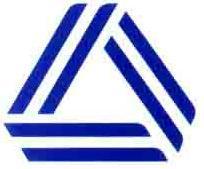 ĐỀ MINH HỌA TUYỂN SINH VÀO LỚP 6MÔN: TOÁN & KHTNThời gian làm bài: 60 phútĐiểm:TTCâu hỏiTrả lờiĐáp số1 Để gõ chữ in hoa khi soạn thảo trên máy tính, cần ấn phím nào dưới đây:2 Hỗn hợp nào dưới đây được gọi là dung dịch?3 Nguồn năng lượng chủ yếu của sự sống trên trái đất là:4 Thiếu I ốt sẽ dẫn đến mắc bệnh nào dưới đây:5 Bộ phận nào trên cơ thể con Thằn Lằn có khả năng mọc lại được:6 Hành tinh nào trong hệ Mặt trời có cấu tạo giống trái đất nhất:7 Thực hiện phép tính 910,8 : 36 – 91,08 : 3,6 được kết quả là:8 Cần bao nhiêu chữ số để đánh số quyển sách dày 350 trang9 Trong một hộp có 45 quả bóng màu, gồm 20 bóng đỏ, 15 bóng xanh và 10 bóng vàng. Không nhìn vào hộp phải lấy ra ít nhất bao nhiêu quả bóng để số bóng lấy ra chắc chắn có 3 quả bóng màu đỏ.10 Một người đi mua gạo, trong đó gạo tẻ nhiều hơn gạo nếp là 0,8kg. Biết rằng 2/3 lượng gạo tẻ bằng 4/5 lượng gạo nếp. Hỏi người đó mua tất cả bao nhiêu kilogram gạo?11 Tìm x: 12 Nhân ngày quốc tế thiếu nhi, một cửa hàng giảm giá 10% so với giá định bán nhưng vẫn có lãi 12,5% so với tiền vốn. Hỏi nếu không hạ giá thì cửa hàng đó lãi bao nhiêu phần trăm so với tiền vốn? 13 Tuổi hiện nay của người anh là 10 tuổi. Năm mà tuổi của người anh bằng tuổi hiện nay của người em thì tuổi em bằng tuổi anh. Hỏi tuổi hiện nay của người em?14 Cho Chữ cái được điền vào dấu hỏi chấm là:15 Hai người ở cách nhau 14km đi bộ ngược chiều nhau. Hỏi sau mấy giờ thì họ gặp được nhau? Biết rằng vận tốc của người thứ nhất là 4km/giờ và người thứ hai để đi được 4,5km thì cần thời gian là 1,5 giờ.16 Tích của hai số là 645. Nếu thêm 5 đơn vị vào số thứ nhất thì tích mới là 860.Tìm số thứ nhất.17 Tìm số tự nhiên nhỏ nhất có 2 chữ số mà khi chia cho 2; 5 và 8  đều có số dư là 1.18 Giá 11 cái bút bằng giá của 2 quyển vở và 1 quyển sách. Giá của 5 quyển vở bằng giá của 3 quyển sách. Hỏi giá 10 quyển vở và 9 quyển sách bằng giá của bao nhiêu cái bút?19 Cho tam giác ABC có diện tích là 36. Vẽ M, N, P lần lượt là điểm chính giữa các cạnh BC, CA và AB. Tính diện tích tam giác MNP.20 Khảo sát kết quả học tập môn Toán cả đội tuyển học sinh giỏi thì thấy 50% số học sinh đạt điểm khá; 15% số học sinh đạt điểm giỏi và 30 số học sinh đạt điểm trung bình. Còn lại là học sinh yếu. Tính số học sinh đạt điểm khá biết đội tuyển có không quá 38 học sinh.